COLORADO WOMEN’S LACROSSE OFFICIALS ASSOCIATION www.cwloa.com2017 JUNIOR OFFICIALS REGISTRATION FORM Junior officials are individuals still in high school and 18 & younger as of January 1, 2017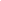 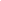 NAME:								             F              M      ADDRESS:							SCHOOL ATTENDING: 				 CITY/ZIPCODE:    _						GRADE SPRING 2016: _			HOME PHONE:							DATE OF BIRTH 		/	/		CELL PHONE: 						E-MAIL:  							PARENTS E-MAIL:				OTHER CONTACTS:						PLAYING EXPERIENCE:						UMPIRE EXPERIENCE: 				US LACROSSE NUMBER:						RENEWAL DATE 					You must have a current membership with US Lacrosse in order to officiate. You must include your US Lacrosse membership informationALL US LACROSSE REGISTRATIONS SHOULD BE SUBMITTED DIRECTLY TO US LACROSSE.US LACROSSE REGISTRATION LINK: http://www.uslacrosse.org/membership.aspxSHIRT SIZE ____________________________ 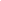 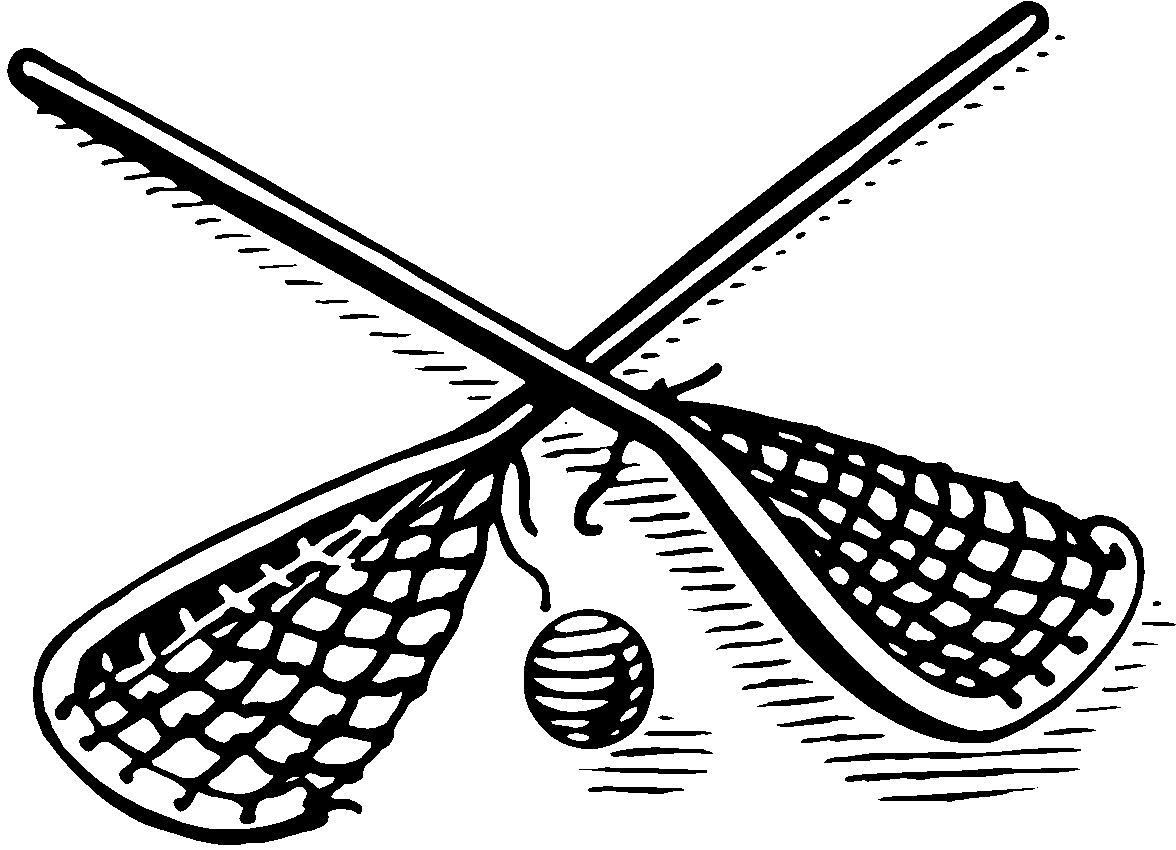 CWLOA Registration:  $25   _______    Shirt Payment:   $18   _______Total Paid           _______    Cash  /   Check #  _______Make one check for registration fee & shirt payable to:CWLOACWLOA DUES 	Payable to CWLOA		$25.00